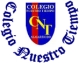 Colegio Nuestro Tiempo- R.B.D.: 14.507-6Lectura complementaria 2023Séptimo Básico___________________________________________________________________El plan lector, tiene la intención de desarrollar el gusto por la lectura y la iniciativa en ella. Nos acerca a mundos maravillosos y es una herramienta clave para aprender. Además, permite desarrollar la capacidad de: observación, concentración, análisis y espíritu crítico. Agradecemos a las familias que tienen una especial preocupación en motivar a sus hijos e hijas a leer diariamente.LIBROLIBROLIBROLIBROAUTORFECHAEl niño del pijama a rayasEl niño del pijama a rayasEl niño del pijama a rayasEl niño del pijama a rayasJohn BoyneMarzoCalvinaCalvinaCalvinaCalvinaCarlo FrabettiAbrilSocorro Diez (Libro pesadillesco)Socorro Diez (Libro pesadillesco)Socorro Diez (Libro pesadillesco)Socorro Diez (Libro pesadillesco)Elsa BornemannMayoBibiana y su mundoBibiana y su mundoBibiana y su mundoBibiana y su mundoJosé Luis OlaizolaJulioLibro a elecciónLibro a elecciónLibro a elecciónLibro a elecciónLiteratura JuvenilRecomendada hasta los 12 añosTexto LiterarioAgostoLa odiseaLa odiseaLa odiseaLa odiseaHomeroSeptiembreEl delantal blancoEl delantal blancoEl delantal blancoEl delantal blancoSergio VodánivicOctubreAsesinato en el Canadian ExpressAsesinato en el Canadian ExpressAsesinato en el Canadian ExpressAsesinato en el Canadian ExpressEric WilsonNoviembre